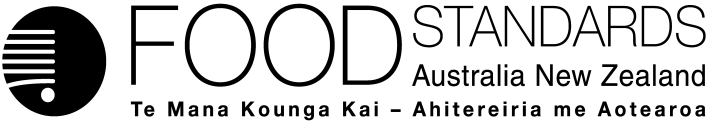 Supporting document 1Proposed MRL changes – Proposal M1011 Maximum Residue Limits (2015)This supporting document provides information relating to the proposed MRL amendments that are being considered through Proposal M1011.The Interpretive Guide (page 2) is an example only. The purpose of this Guide is to provide relevant information that will assist interpreting the table presented on page 3. The table on page 3 lists all of the amendments that are being considered through Proposal M1011 as a result of harmonisation requests that FSANZ has received. Interpretive Guide1 Stone fruits [except apricot; peach]Proposed MRL Changes, Origin of Requests, Comparisons with Codex and Dietary Exposure Estimates for the Australian PopulationChemicalRequested commodityChemicalRequested commodityPre-M1011 MRL mg/kgPost- M1011 MRL mg/kgMRL change Origin of MRL requestedDescription in source database, MRL mg/kgCodex description, MRL mg/kg (and year established)Dietary Exposure EstimatesDietary Exposure EstimatesDietary Exposure EstimatesChemicalRequested commodityChemicalRequested commodityPre-M1011 MRL mg/kgPost- M1011 MRL mg/kgMRL change Origin of MRL requestedDescription in source database, MRL mg/kgCodex description, MRL mg/kg (and year established)NEDI(%ADI)NESTI(%ARfD)2-6 yearsNESTI(%ARfD)2+ yearsAcetamipridAcetamiprid3Goji berriesnone2newChinaBerries & other small fruitscommodity not listed3222OilseedT*0.0013.5newUSOilseed group 20 1 (2010)4<1Nectarine1.919increasedCodexn/a(2010)5223Chemical    Requested commodityChemical    Requested commodityPre-M1011 MRL mg/kgPost M1011 MRL mg/kgMRL changeOrigin of MRL requestedDescription in source database, MRL mg/kgCodex description, MRL mg/kg (and year established)Dietary Exposure EstimatesDietary Exposure EstimatesDietary Exposure EstimatesChemical    Requested commodityChemical    Requested commodityPre-M1011 MRL mg/kgPost M1011 MRL mg/kgMRL changeOrigin of MRL requestedDescription in source database, MRL mg/kgCodex description, MRL mg/kg (and year established)NEDI(%ADI)NESTI(%ARfD)2-6 yearsNESTI(%ARfD)2+ yearsAcetamipridAcetamiprid3Goji berriesnone2newChinaBerries and other small fruitscommodity not listed3222Plums (including prunes)none 0.2newUS/CodexPlum, prune, fresh 0.2Plum, prune, dried 0.4Plums (including prunes) [except prunes] 0.2 (2012);Prunes 0.6 (2012)52BoscalidBoscalid60Bulb vegetablesT55maintainedUS/CodexVegetable, bulb, group 3-07 (2010)21Citrus fruitsnone2newUS/CodexFruit, citrus, group 10-10 (2011)52Fruiting vegetables, other than cucurbits [except fungi; mushroom; sweet corn (corn-on-the-cob)]13increasedUS/CodexVegetable, fruiting, group 8-10 (2010)22Fruiting vegetables, cucurbits0.53increasedCodexn/a(2010)66Hops, dry3560increasedCodexn/a(2011)1<1Kiwifruitnone5newCodexn/a(2010)71Leafy vegetables 3040increasedCodex n/a (2011)129Mangonone1.5newUSas requestedcommodity not listed1<1Oilseednone3.5newUSOilseed group 20 1 (2010)<1<1Papayanone1.5newUSas requestedcommodity not listed51Stone fruits1.73.5increasedUSFruit, stone, group 12-123 (2010)41BuprofezinBuprofezin63Apricotnone9newUSas requestedcommodity not listed7210Nectarine1.99increasedCodexn/a(2010)5223Peachnone9newUS/Codexas requested (2010)5720CarbarylCarbaryl76Avocado102decreasedAPVMAn/an/an/an/aBeetrootnone0.5newAPVMAn/an/a7822Cereal grains [except barley; rice; sorghum]55maintainedAPVMAn/an/an/an/aCitrus fruits7nonedeletedAPVMAn/an/an/an/aCoconutnone*0.01newAPVMAn/an/a<1<1Edible offal (mammalian)T0.23increasedAPVMAn/an/a1971EggsT0.2*0.02decreasedAPVMAn/an/an/an/aFeijoa5*0.01decreasedAPVMAn/an/an/an/aFruiting vegetables, cucurbits3*0.01decreasedAPVMAn/an/an/an/aGrapes5*0.01decreasedAPVMAn/an/an/an/aGuava5*0.01decreasedAPVMAn/an/an/an/aJaboticaba5*0.01decreasedAPVMAn/an/an/an/aJackfruit5*0.01decreasedAPVMAn/an/an/an/aLemon73decreasedAPVMAn/an/a247Litchi5*0.01decreasedAPVMAn/an/an/an/aLongan5*0.01decreasedAPVMAn/an/an/an/aMacadamia nut12IncreasedAPVMAn/an/a1410Mango52decreasedAPVMAn/an/an/an/aMeat (mammalian)T0.20.07decreasedAPVMAn/an/an/an/aMilksT*0.050.1increasedAPVMAn/an/a5521Oilseed [except cotton seed]none0.1newAPVMAn/an/a11Oranges, sweet, sour763decreasedAPVMAn/an/a8629Pecan172increasedAPVMAn/an/a103Pome fruits50.2decreasedAPVMAn/an/an/an/aPotato0.20.1decreasedAPVMAn/an/an/an/aPoultry, edible offal ofT50.2decreasedAPVMAn/an/an/an/aPoultry meatT0.5*0.02decreasedAPVMAn/an/an/an/aPulsesnone0.1newAPVMAn/an/a31Rambutan5*0.01decreasedAPVMAn/an/an/an/aRaspberries, red, black1015increasedAPVMAn/an/a5814Ricenone7newAPVMAn/an/a85Stone fruits [except cherries]none0.5newAPVMAn/an/a9231Strawberry7*0.01decreasedAPVMAn/an/an/an/aSwede52decreasedAPVMAn/an/an/an/aSweet potato580.1decreasedAPVMAn/an/an/an/aTurnip, garden582decreasedAPVMAn/an/an/an/aWheat bran, unprocessedT2010decreasedAPVMAn/an/an/an/aCarbendazimCarbendazim15BananaT1nonedeletedAPVMAn/an/an/an/aBerries and other small fruits [except grapes]T5nonedeletedAPVMAn/an/an/an/aGinger, rootT10nonedeletedAPVMAn/an/an/an/aRice, huskednone2newCodexn/a*(2006)2213Sugar caneT0.1nonedeletedAPVMAn/an/an/an/aChlorantraniliproleChlorantraniliprole<1Pome fruits0.31.2increasedUSFruit, pome (group 11-10) Pome fruits 0.4 (2009)n/an/aClopyralidClopyralid1Raspberries, red, blacknone0.5newEURaspberries (red and yellow)chemical not listedn/an/aClothianidinClothianidin9Cranberry0.010.07increasedCodexn/aBerries and other small fruits [except grapes] (2011)<1<1CyantraniliproleCyantraniliprole77Applenone1.5newUSFruit, pome (group 11-10) Pome fruit 0.8 (2014)n/an/aApricotnone0.5newUSPlum (subgroup 12-12C) commodity not listedn/an/aBlueberriesNone4newUS/CodexBushberry (subgroup 13-07B)Bush berries 4 (2014)n/an/aCherriesnone6newUS/CodexCherry (subgroup 12-12A)(2014)n/an/aCitrus fruitsnone0.7newUSFruit, citrus (group 10-10) commodity not listedn/an/aCranberrynone4newUS/CodexBushberry (subgroup 13-07B)Bush berries 4 (2014)n/an/aCurrants, black, rednone4newUS/CodexBushberry (subgroup 13-07B)Bush berries 4 (2014)n/an/aGooseberrynone4newUS/CodexBushberry (subgroup 13-07B)Bush berries 4 (2014)n/an/aOilseednone1.5newUSOilseed (group 20)commodity not listedn/an/aPeachnone1.5newUS/CodexPeach, subgroup 12-12B(2014)n/an/aPearnone1.5newUSFruit, pome (group 11-10) Pome fruits 0.8 (2014)n/an/aPlums (including prunes)none0.5newUS/CodexPlum (subgroup 12-12C) Plums (including prunes) 0.5 (2014);Prunes 0.8 (2014)n/an/aCycloxydimCycloxydimChemical not listedChemical inserted25Beans (dry)none30newCodexn/a(2013)n/a3Beans [except broad bean; soya bean] green pods and immature seedsnone15newCodexn/a(2013)n/a2Carrotnone5newCodexn/a(2013)n/a1Grapesnone0.3 newCodexn/a(2013)n/a<1Leeknone4newCodexn/a(2013)n/a1Linseednone7newCodexn/a(2013)n/a<1Maizenone0.2newCodexn/a(2013)n/a<1Onion, bulbnone3newCodexn/a(2013)n/a1Peas (dry)none30newCodexn/a(2013)n/a2Peas, shelled (succulent seeds)none15newCodexn/a(2013)n/a2Potatonone3newCodexn/a(2013)n/a2Rape seed (canola)none7newCodexn/a(2013)n/a<1Ricenone0.09noneCodexn/a*(2013)n/a<1Soya bean (dry)none80noneCodexn/a(2013)n/a1Stone fruitsnone0.09noneCodexn/a*(2013)n/a<1Strawberrynone3noneCodexn/a(2013)n/a<1Sugar beetnone0.2noneCodexn/a(2013)n/a<1Sunflower seednone6noneCodexn/a(2013)n/a<1 Tomatonone1.5noneCodexn/a(2013)n/a<1CyprodinilCyprodinil27Currants, black, red, whitenone5newEUCurrants (black, red and white)commodity not listedn/an/aDichlobenilDichlobenil6Cranberrynone0.1newUSas requestedchemical not listedn/a<1DifenoconazoleDifenoconazole55Currants, black, red, whitenone0.2newEUCurrants (black, red and white) commodity not listed3<1Dimethenamid-PDimethenamid-P<1Hops, drynone0.05newUSHops, dried coneschemical not listed<1<1DodineDodine8Cherries*0.053increasedEU/CodexCherries (sweet) (2005)264FamoxadoneFamoxadoneChemical not listedChemical inserted6Dried grapes (currants, raisins and sultanas)none5newCodexn/a(2005)2<1Hops, drynone80newUSHops, dried conescommodity not listed73Fenhexamid Fenhexamid 9Plums (including prunes)none1.5newUSPlum, prune, dried 2.5Plum, prune, fresh 1.5Plums (including prunes) 1 (2006)n/an/aFenpropathrinFenpropathrin31Peachnone1.4newUSFruit, stone, crop group 12, except cherry commodity not listed8544FenpyrazamineFenpyrazamine2Table grapes53decreasedUSFruit, small, vine climbing, except fuzzy kiwifruit, subgroup 13-07Fchemical not listed5124FludioxonilFludioxonil30Currants, black, red, whitenone2newEUCurrants (black, red and white) commodity not listedn/an//aFluopyramFluopyram45Lentil (dry)none0.4newCanadaDry lentils0.07 (2013)<1<1Peanutnone0.09newUS0.03 (2013)0.03 (2013)<1<1Potatonone0.03newCodexn/a(2013)<1<1Pulses [except lentil (dry); soya bean (dry)] none0.09newUSBean, dryBeans (dry) - 0.07 (2013)<1<1Soya bean (dry)none0.04newUSSoybean, seedcommodity not listed <1<1Strawberrynone1.5newUSas requested 0.4 (2013)3<1Sugar beetnone0.04newUS/CodexBeet, sugar, root (2013)<1<1Tomatonone0.9newEUas requested0.4 (2013)42 Tree nutsnone0.05newUSNut, tree, group 14 0.04 (2013)<1<1FlupyradifuroneFlupyradifuroneChemical not listedChemical inserted17Applenone0.7newUSFruit, pome, group 11-10 chemical not listed11 3Blueberrynone4newUSBushberry, except cranberry subgroup 13-07B chemical not listed<1<1Citrus fruitsnone3newUSFruit, citrus, group 10-10 chemical not listed6220Dried grapes (currants, raisins and sultanas)none5newUSGrape, raisinchemical not listed41Fruiting vegetables, other than cucurbits [except sweet corn (corn-on-the-cob); mushroom]none1.5newUSVegetable, fruiting, group 8-10 chemical not listed10 4Grapesnone3newUSFruit, small vine climbing, except fuzzy kiwifruit, subgroup 13-07F chemical not listed2929Hops, drynone10newUSHop, dried cones chemical not listed2<1Peanutnone0.04newUSas requestedchemical not listed<1<1Potatonone0.05newUSVegetable, tuberous and corm, subgroup 1C chemical not listed<1<1Strawberrynone1.5newUSBerry, low growing, except cranberry subgroup 13-07Gchemical not listed41Tree nutsnone0.02newUSNut, tree, group 14-12chemical not listed<1<1FlutriafolFlutriafol27Grapesnone1.5newUSas requested0.8 (2013)40 45FluxapyroxadFluxapyroxad97Beans, shellednone0.5newUSPea and bean, succulent shelled, subgroup 6B0.09 (2013)<1<1Broccolinone4newUSVegetable, brassica leafy, group 5commodity not listed3513Cauliflowernone4newUSVegetable, brassica leafy, group 5commodity not listed2811Chicorynone30newUSVegetable, leafy, except brassica, group 4commodity not listed9371Citrus fruitsnone0.2newBrazil"citros" in Portugese is "citrus" in Englishcommodity not listed41Cotton seednone0.5newBrazil"Algodão" in Portugese is "Cotton" in English0.01* (2013)<1<1Legume vegetables [except beans, shelled; peas, shelled (succulent seeds)]none2newUSVegetable, legume, edible podded, subgroup 6ABeans [except broad bean and soya bean] -2 (2013)Beans, shelled – 0.09 (2013)Peas (pods and succulent = immature seeds) - 0.09 (2013)Peas, shelled (succulent seeds) – 0.09 (2013)Soya bean (immature seeds) – 0.5 (2013)32Lettuce, headnone30newUSVegetable, leafy, except brassica, group 4commodity not listed9390Lettuce, leafnone30newUSVegetable, leafy, except brassica, group 4commodity not listed9390Peas, shelled (succulent seeds)none0.5newUSPea and bean, succulent shelled, subgroup 6BPeas, shelled (succulent seeds) - 0.09 (2013)<1<1Sweet corn (corn-on-the-cob)none0.15newCodexn/a(2013)1<1FolpetFolpetChemical not listedChemical inserted<1Hops, drynone120increasedUSHops, dried conescommodity not listedn/a15FosetylFosetylCitrus fruits5nonedeletedFSANZn/achemical not listedFosetyl-aluminiumFosetyl-aluminium<2Citrus fruitsnone5newFSANZn/achemical not listedn/an/a Hops, drynone45newUSHops, dried coneschemical not listedn/an/aGlyphosateGlyphosate10Cranberry*0.050.2increasedUSBerry and small fruit group 13-07commodity not listedn/an/aImazamoxImazamox<1Beans (dry)T*0.050.05maintainedCanadaDry Beanschemical not listed n/an/aBeans, shellednone0.05newEUBeans (without pods)chemical not listedn/an/aPeas (dry)T*0.050.05maintainedCanadaPeaschemical not listedn/an/aPeas, shellednone0.05newEUPeas (without pods)chemical not listedn/an/aImazapicImazapic<1Soya bean (dry)none0.3newBrazilSojacommodity not listedn/an/aImazapyrImazapyr<1Soya bean (dry)none3newBrazilSojacommodity not listedn/an/aImazethapyrImazethapyr<1Ricenone0.3newUSRice, grainchemical not listedn/an/aIndoxacarbIndoxacarb62Beans [except broad bean; soya bean]none0.9newUSBean, succulentcommodity not listed62Berries and other small fruitsT12increasedUSBushberry, subgroup 13-07B – 1.5;Fruit, small vine climbing, except fuzzy kiwifruit, subgroup 13-07F - 2Cranberry 1 (2010);Grapes 2 (2006)8063Cucumbernone0.5newCodexn/aFruiting vegetables, Cucurbits 0.5 (2010)103Dried grapes (currants, raisins, and sultanas)25increasedUS/CodexGrape, raisin(2006)123Pumpkinnone0.5newCodexn/a Fruiting vegetables, Cucurbits 0.5 (2010)217Sweet corn (corn-on-the-cob)none0.02newUS/CodexCorn, sweet, kernel plus cob with husk removed(2006)<1<1Tea, green, black,none5newCodexn/aTea, Green, Black (black, fermented and dried) (2014)22MaldisonMaldison63Cherriesnone 8new USCherry3 (2014)91MesotrioneMesotrioneChemical not listedChemical inserted<1Cranberrynone0.02newUSas requestedJMPR *0.01 (2014)<1<1MetaflumizoneMetaflumizone<1Potatonone0.02newCodexn/a*(2010)n/an/aTomatonone0.6newEU/Codexn/a(2010)n/an/aMetalaxylMetalaxyl8Hops, drynone10newCodexn/aas requestedn/an/aMetrafenoneMetrafenone4Applenone1.5newUSPome fruit, group 11-10commodity not listedn/an/aApricotnone0.7newUSPeach subgroup 12-12Bcommodity not listedn/an/aBarleynone0.5newJMPR as requested(2014) n/an/aCherriesnone2newUSCherry subgroup 12-12Acommodity not listedn/an/aDried grapes (currants, raisins and sultanas)317increasedUS/JMPR Grape, raisin 20 (2014)n/an/aHops, drynone70newUSHops, dried conescommodity not listedn/an/aMushroomsnone0.4newEUCultivated fungi0.5 (2014)n/an/aNectarinenone0.7newUSPeach and nectarine, group 12-12Bcommodity not listedn/an/aPeachnone0.7newUSPeach and nectarine, group 12-12Bcommodity not listedn/an/aPeppers, chilinone2newJMPRn/a(2014)n/an/aPeppers, chili (dry)none20newJMPRn/a(2014)n/an/aPeppers, sweet (including pimento and pimiento)none2newJMPRn/a(2014)n/an/aStrawberrynone0.6newEU/JMPRas requested(2014)n/an/aTomatonone0.4newJMPRn/a(2014)n/an/aWheatnone0.06newJMPRn/a(2014)n/an/aNorflurazonNorflurazon5Hops, drynone3newUSHops, dried coneschemical not listedn/an/aPenconazolePenconazole4Strawberriesnone0.5newEUas requested0.1 (1997)n/an/aPyraclostrobinPyraclostrobin34Artichoke, globenone2newCodexn/a(2012)5123Barley*0.011increasedCodexn/a(2012)2213Beans (dry)none0.3newEUBeans 0.2 (2006)2<1Berries and other small fruits [except blackberries; blueberries; boysenberries; grapes]various3increasedEU/CodexBlackberries 3.0;Blueberries 4.0;Cranberries 3.0;Currants (black, red and white) 3.0;Dewberries 2.0;Elderberries 3.0;Gooseberries (green, red and yellow) 3.0;Mulberries (black and white) 3.0;Raspberries (red and yellow) 3.0;Strawberries 1.5;Table grapes 1.0;Wine grapes 2.0Blackberries 3 (2012);Blueberries 4 (2012); Grapes 2 (2006);Raspberries, Red, Black 3 (2012);Strawberry 1.5 (2012)8567Brussel sproutsnone0.3newCodexn/a(2007)62Cabbages, headnone0.2newCodexn/a(2007)54Cherries2.53increasedCodexn/a(2012)9917Coffee beansnone0.3newCodexn/a(2007)<1<1Corn salad (lamb’s lettuce)none10newEULamb’s lettuces/corn salads  commodity not listed6248Cress, gardennone10newEUCresses and other sprouts and shoots; Land cresses;Roman rocket/rucola;Red mustardscommodity not listed6248Endivenone0.4newEUEscaroles/ broad-leaved endivescommodity not listed249Flowerhead brassicas (includes broccoli; broccoli, Chinese; cauliflower)none0.1newCodexn/a(2007)1<1Fruiting vegetables, cucurbitsnone0.5newCodexn/a(2012)205Garlicnone0.3newEUas requested 0.15 (2012)<1<1Leeknone0.7newCodexn/a(2007)147Lentil (dry)none0.5newCodexn/a(2006)32Lettuce, headnone2newCodexn/a(2007)3721Lettuce, leafnone2newEULettuces commodity not listed3721Meat (from mammals other than marine mammals) (fat)none0.5newCodexn/a(2006)148Milks*0.010.03increasedCodexn/a(2006)52Oats*0.01241increasedCodexn/a(2012)64Oilseed [except peanut]None0.4newCodexn/a(2012)1<1Onion, bulbNone1.5newEU/CodexOnions (2012)3014Onion, WelshNone1.5newEUSpring onions/green onions and Welsh onions commodity not listed4114PeanutNone0.04newEUPeanuts/groundnuts Peanut, whole *0.02 (2006)<1<1Peas (dry)None0.3newCodexn/a(2006)2<1Peppers0.30.5increasedCodexn/a(2007)94Root and tuber vegetablesnone0.5newEU/CodexBeetroot 0.1Celeriac/turnip rooted celeries 0.3;Horseradishes 0.3; Jerusalem Artichokes 0.06;Radishes 0.5; Parsnips 0.3;Salsifies 0.1; Turnips 0.09 Carrot 0.5 (2006);Radish 0.5 (2006);Sugar beet 0.2 (2006)167Rucolanone10newEUCresses and other sprouts and shoots; Land cresses;Roman rocket/rucola;Red mustardscommodity not listed6248Rye*0.01240.2increasedCodexn/a(2012)12Shallotnone0.3newEUShallots commodity not listed6<1Sorghum*0.01240.5increasedCodexn/a(2012)35Spinachnone0.5newEUSpinaches commodity not listed77Spring onionnone1.5newEU/CodexSpring onions/green onions and Welsh onions (2012)144Triticale*0.01240.2increasedCodexn/a(2012)12Wheat*0.01240.2increasedCodexn/a(2006)12SpinetoramSpinetoram15Hops, drynone22newUSHops, dried conescommodity not listedn/an/aSpinosadSpinosad42Hops, drynone22newUSHops, dried conescommodity not listedn/an/aTebuconazoleTebuconazole9Citrus fruitsnoneT0.05newAPVMAn/an/a1<1Hops, drynone40newCodexn/a(2012)73ThiamethoxamThiamethoxam7Hops, drynone0.1newUSHops, dried conescommodity not listed<1<1Thiophanate-methylThiophanate-methyl26Apricotnone15newUSas requestedchemical not listedn/a38Plumsnone0.5newUSas requestedchemical not listedn/a2TriadimefonTriadimefon36Strawberriesnone0.5newEUas requested0.7 (2008) based on triadimenol use only 62Triadimenol Triadimenol 36Strawberriesnone0.5newEUas requested0.7 (2008)62